 ХАНТЫ-МАНСИЙСКИЙ АВТОНОМНЫЙ ОКРУГ-ЮГРАГОРОД  НИЖНЕВАРТОВСКМУНИЦИПАЛЬНОЕ БЮДЖЕТНОЕ ОБЩЕОБРАЗОВАТЕЛЬНОЕ УЧРЕЖДЕНИЕ «СРЕДНЯЯ ШКОЛА № 19»УТВЕРЖДАЮДиректор МБОУ «СШ № 19»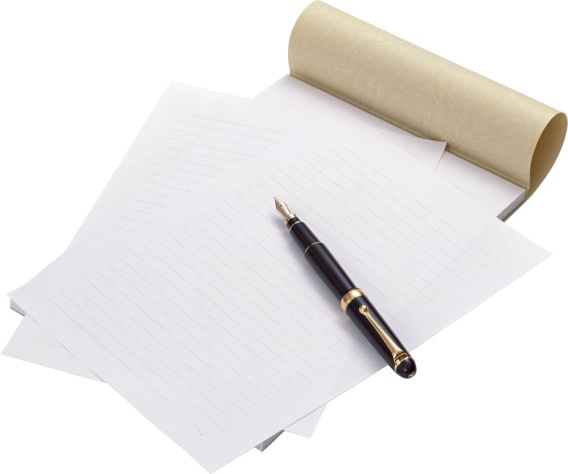 ПАСПОРТ КАБИНЕТА№ 403 1. Юридический адрес образовательного учреждения - 628624, Российская Федерация, Тюменская область, Ханты-Мансийский автономный округ - Югра, г. Нижневартовск,  ул. Мира, 76-В. 2.Количество учителей, работающих в кабинете - 1 3.Ф.И.О. учителя (ей), ответственных за кабинет - Плюшкина       Анна Евгеньевна 4 Ответственный (е) класс(ы) -  11А 5.Этаж, общая площадь кабинета - четвертый, 48 кв. метров 6.Освещение кабинета - лампы дневного света (18 шт.);      «кососвет» (2 шт.); естественное. 7.Отопление - централизованное. 8.Для каких классов предназначен кабинет - 5-11 классы. 9.Для преподавания каких предметов предназначен кабинет - химииКабинет должен быть открыт за 15 минут до начала занятий.Учащиеся находятся в кабинете без верхней одежды.Кабинет должен проветриваться каждую перемену.Учащиеся должны соблюдать правила безопасности в кабинете.ПРАВИЛА ПОЛЬЗОВАНИЯ КАБИНЕТОМ ХИМИИОБЩИЕ СВЕДЕНИЯГРАФИК ЗАНЯТОСТИ КАБИНЕТА № 403ПЛАН РАБОТЫ КАБИНЕТА № 403 ОСНАЖЕННОСТЬ КАБИНЕТА № 403МЕБЕЛЬЮ И ТЕХНИЧЕСКИМИ СРЕДСТВАМИ ОБУЧЕНИЯКОМПЬЮТЕР—1 ШТ.   ИНТЕРАКТИВНАЯ ДОСКА—1 ШТ.КОМПЛЕКТ УЧЕНИЧЕСКОЙ МЕБЕЛИ (ПАРТА, 2 СТУЛА) –15 ШТПРИНТЕР—1 ШТ.МУЛЬТИМЕДИЙНЫЙ ПРОЕКТОР—1 ШТ.МЕБЕЛЬНАЯ СТЕНКА—1 ШТ.УЧИТЕЛЬСКОЕ МЕСТО (СТОЛ, КРЕСЛО)—1СОСТОЯНИЕ ОХРАНЫ ТРУДА В КАБИНЕТЕНаличие инструкции по охране труда;Наличие акта-разрешения на проведение занятий в кабинете
химии.Наличие и заполнение журнала регистрации инструктажа
учащихся по охране труда,Наличие и укомплектованность медицинской аптечки
(мед. аптечка должна быть укомплектована необходимыми для оказания первой помощи медикаментами и перевязочными средствами, которые заносятся в опись. На упаковках медикаментов проставляется порядковый номер согласно описи. На дверце мед. аптечки или рядом с ней вывешивается краткая инструкция по оказанию первой помощи при травмах, а также адрес и номер телефона ближайшего лечебного учреждения). Соблюдение нормы освещенности в кабинете
(Наименьшая освещенность должна быть: при люминесцентных лампах ЗООлк. (20Вт/кв.м.), при лампах накаливания -150лк. (48 Вт./кв. м)Соблюдение санитарно-гигиенических норм в кабинете(Температура воздуха в кабинете должна быть в пределах 18-20°С,
относительная влажность воздуха в пределах 62-55%.Для повышения влажности воздуха следует применять увлажнители воздуха, заправляемые ежедневно дистиллированной или прокипяченной питьевой водой.В кабинете перед началом занятий и после каждого академического часа следует осуществлять сквозное проветривание.В кабинете ежедневно должна проводиться влажная уборка, а экраны видеомонитора и интерактивной доски протираться от пыли. Чистка стекол оконных рам и светильников должна проводиться не реже двух раз в год.Поверхность пола в кабинете должна быть ровной, без выбоин, нескользкой и удобной для очистки, обладающей антистатическими свойствами.Стены кабинета должны быть окрашены холодными тонами красок: светло-голубым, светло-зеленым, светло-серым цветами.Не допускается использование блестящих поверхностей в отделке интерьера кабинета.Запрещается для отделки внутреннего интерьера применять полимерные материалы (древесностружечные плиты, слоистый бумажный пластик, синтетические ковровые покрытия и др.), выделяющие в воздух вредные химические вещества.На окнах должны быть шторы под цвет стен, не пропускающие естественный свет и полностью закрывающие оконные проемы. Не допускаются шторы черного цвета. Вся информация на стенах должна быть закрыта пленкой.Вид и оборудование классной доски. (Трехстворчатая, зеленая, с магнитными свойствами, кабинет оснащен интерактивной доской.).Расстановка мебели в кабинете. (Расстояние  доски - 2,4-2,7м.,
между рядами парт - не менее 0,5 -0,7м., от окон и стены - 0,5 - 0,7м. от задней стены кабинета и столами - 0,7м., от доски до последних столов - не более 8,6 м., удаление мест занятий от окон не должно превышать 6,0 м.)Соответствие мебели росту учащихся. (Мебель группы № 1 - (оранжевая маркировка)- рост 100-115 см мебель группы № 2 - (фиолетовая маркировка)- рост 115-130 см мебель группы № 3 - (желтая маркировка)- рост 130- 145 см мебель группы № 4 - (красная маркировка)- рост 145- 160 см мебель группы № 5 - (зеленая маркировка)- рост 160- 175 см мебель группы №6 - (голубая маркировка)- рост свыше 175 см) Наличие и состояние первичных средств пожаротушения.
(В кабинете должен быть 1 порошковый огнетушитель).ПРАВИЛА ТЕХНИКИ БЕЗОПАСНОСТИВ кабинете невозможны подвижные игры. Запрещается бегать по кабинету.Окна могут быть открыты только в присутствии учителя или отсутствии учащихся.В отсутствии учителя запрещается прикасаться к электроприборам и розеткам.В отсутствие учителя всё электрооборудование отключается.В отсутствие учителя невозможно перемещение классной доски.В отсутствие учителя класс не может быть заперт учащимися изнутри.Дверцы шкафов и другой мебели должны быть закрыты.Все указания учителя по обеспечению безопасности в классе выполняются учащимися быстро и безусловно. 	Кабинет – помещение, предназначенное для специальных занятий с необходимым для этого оборудованием.	Учебный кабинет – учебное помещение школы, оснащенное наглядными пособиями, учебным оборудованием, мебелью и техническими средствами обучения, в котором проводится методическая, учебная, факультативная и внеклассная работа с учащимися.	Цель паспортизации учебного кабинета:Проанализировать состояние кабинета, его готовность к обеспечению требований стандартов образования, определить основные направления работы по приведению учебного кабинета в соответствие требованиям учебно-методического обеспечения образовательного процесса.ПЛАН РАЗВИТИЯ КАБИНЕТА  ХИМИИНА 2020-2021 УЧЕБНЫЕ ГОДАПОНЕДЕЛЬНИКВТОРНИКСРЕДАЧЕТВЕРГПЯТНИЦАСУББОТА1 урок11а11а11а11а2 урок11а11а11а3 урок11а11а11а11а4 урок11а11а11а11а11а5 урок11а11а11а11а11а6 урок11а11а11а11а№Содержание работыСрокПодготовка кабинета к новому учебному годуСентябрьСоставление плана работы на годСентябрьСоставление каталога учебно-методической литературыСентябрь - ОктябрьИзготовление  картотеки учебного оборудованияОктябрьОбновление дидактического материалаВ течение годаПополнение медиатеки новыми электронными учебниками для использования на уроках и при подготовке к нимВ течение годаРемонт брошюр, пополнение индивидуальных карточек с заданиями для организации контрольных и самостоятельных работВ течение годаРазработка мультимедийных уроков и их проведениеВ течение годаРазработка разноуровневых уроков с использованием ИКТВ течение годаОбновление материалов на стенде «Готовимся к ОГЭ»; обновление материалов на стенде «Готовимся к ЕГЭ».В течение годаПроведение школьной олимпиады; участие в проектной и исследовательской деятельностиВ течение годаПодведение итогов работы кабинетаИюнь№Планируемое оформление, приобретение ТСО или учебно-методических материалов классы1.Набор по электролизу,, Электролит”Кабинет2.Набор для проведения опытов (комплект с посудой)8-9 классы3.Наборы для практической части ГИА в 9 классе9 классы4.Вытяжной шкаф в лабораторию химиилаборатория5.Мебель (парты со специальным покрытием )Кабинет6.Обновление дидактического материала  для самостоятельных и  контрольных работКабинет7.Новая корпусная мебель (шкафы)Кабинет8.Доска для сушки посудылаборатория9.